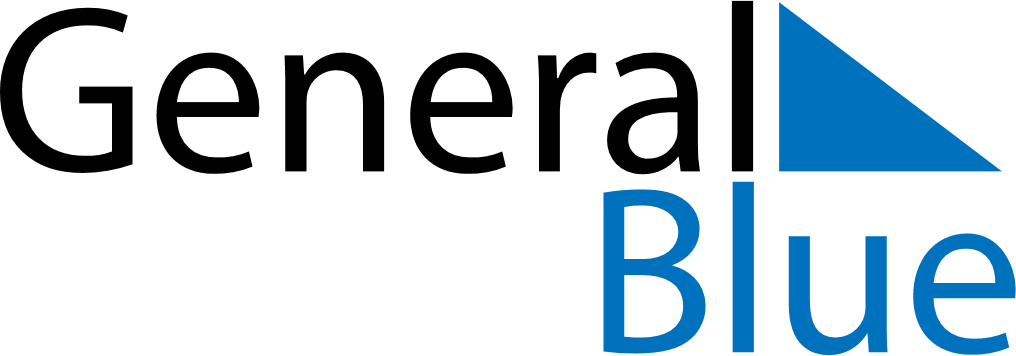 March 2027March 2027March 2027South AfricaSouth AfricaSundayMondayTuesdayWednesdayThursdayFridaySaturday123456789101112131415161718192021222324252627Human Rights DayPublic HolidayGood Friday28293031Easter SundayFamily Day